KONKURS MATEMATYCZNO - PLASTYCZNY             "WIOSENNE CYFERKI"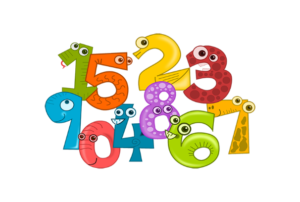 Cele konkursu:- zachęcenie dzieci do twórczego działania na miarę własnych możliwości i umiejętności,- rozbudzanie u dzieci ciekawości i kreatywnego myślenia- utrwalenie pojęć matematycznych- rozwijanie i kształtowanie wyobraźni plastycznej- dostrzeganie piękna naturyRegulamin konkursu:Organizatorem konkursu jest: Przedszkole Nr 9 „ Leśne Ludki” w Gnieźnie.Konkurs przeznaczony jest dla dzieci 3- 6-letnich.
 Tematem pracy plastycznej są cyferki wykonane dowolną techniką plastyczną.
  Prace należy wykonać w formacie  A4 lub A3 - (praca płaska).Uczestnicy mogą wykonać i zgłosić do konkursu tylko jedną pracę konkursową z jednej placówki.
  Praca powinna zawierać metryczkę: Tytuł, imię i nazwisko dziecka, wiek dziecka,  adres e-mail, telefon oraz podpisaną zgodę przez rodzica.
 Ocenie podlegać będzie: pomysłowość, staranność wykonania oraz estetyka pracy.
 6. Najciekawsze prace zostaną nagrodzone, przewidziane są nagrody za I, II, III miejsce oraz dyplomy dla wszystkich uczestników konkursu - wręczone dziecku po wygaśnięciu epidemii. 7. Zdjęcia prac należy przesyłać do dn. 18.05.2020 r. na adres: aneta.9@vp.pl8.Laureatów konkursu wyłoni komisja powołana przez organizatorów. 9. Rozstrzygnięcie konkursu nastąpi dnia 22.05.2020 r. Wyniki będą ogłoszone na stronie internetowej: www.przedszkole9@poczta.onet.pl10. Nadesłanie pracy wraz z oświadczeniem RODO na konkurs jest jednoznaczne z akceptacją regulaminu oraz zgodą na publikację i przetwarzanie danych osobowych dziecka i opiekuna na w/w potrzeby konkursu oraz zgodę na wykorzystanie wizerunku uczestnika w artykułach do prasy, stronach internetowych i innych publikacjach (Dz. U. Nr 133 poz. 883). 11. Prace nie będą zwracane i przechodzą na własność organizatora.Informacji na temat konkursu udziela:Aneta Błażykowska tel. 539 381 528ZACHĘCAMY DO WZIĘCIA UDZIAŁU W KONKURSIE!!!!!!!!!ZałącznikWyrażam zgodę na udział mojego dziecka.......................................................................................................(imię                i nazwisko dziecka) w konkursie "Wiosenne cyferki" organizowanym przez Przedszkole nr 9 „Leśne Ludki” w Gnieźnie.Oświadczam, że zapoznałem/am się z regulaminem konkursu.Wyrażam zgodę na przetwarzanie danych osobowych moich i mojego dziecka w celu wzięcia udziału w konkursie. Jestem świadomy, że zgoda jest dobrowolna i że mogę ją wycofać w dowolnym czasie, co będzie skutkowało niemożliwością przystąpienia mojego dziecka do udziału w konkursie.Wyrażam zgodę na publikację pracy mojego dziecka wraz z oznaczeniem jego imienia i nazwiska oraz nazwy przedszkola..............................................................................................podpis rodzica/ opiekuna prawnego